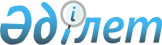 О внесении изменения в приказ Министра здравоохранения и социального развития Республики Казахстан от 30 июня 2015 года № 544 "Об утверждении Правил направления граждан Республики Казахстан на лечение за рубеж за счет бюджетных средств"
					
			Утративший силу
			
			
		
					Приказ Министра здравоохранения Республики Казахстан от 7 июня 2017 года № 399. Зарегистрирован в Министерстве юстиции Республики Казахстан 14 июля 2017 года № 15339. Утратил силу приказом Министра здравоохранения Республики Казахстан от 26 мая 2021 года № ҚР ДСМ-45.
      Сноска. Утратил силу приказом Министра здравоохранения РК от 26.05.2021 № ҚР ДСМ-45 (вводится в действие по истечении десяти календарных дней после дня его первого официального опубликования).
      В соответствии с подпунктом 80) пункта 1 статьи 7 Кодекса Республики Казахстан от 18 сентября 2009 года "О здоровье народа и системе здравоохранения" ПРИКАЗЫВАЮ:
      1. Внести в приказ Министра здравоохранения и социального развития Республики Казахстан от 30 июня 2015 года № 544 "Об утверждении Правил направления граждан Республики Казахстан на лечение за рубеж за счет бюджетных средств" (зарегистрирован в Реестре государственной регистрации нормативных правовых актов за № 11795, опубликован в информационно-правовой системе "Әділет"6 августа 2015 года) следующие изменения:
      Правила направления граждан Республики Казахстан на лечение за рубеж за счет бюджетных средств, утвержденные указанным приказом, изложить в новой редакции согласно приложению к настоящему приказу. 
      2. Департаменту организации медицинской помощи Министерства здравоохранения Республики Казахстан в установленном законодательством порядке обеспечить:
      1) государственную регистрацию настоящего приказа в Министерстве юстиции Республики Казахстан;
      2) в течение десяти календарных дней со дня государственной регистрации настоящего приказа его направление в периодические печатные издания, а также в Республиканское государственное предприятие на праве хозяйственного ведения "Республиканский центр правовой информации" Министерства юстиции Республики Казахстан для официального опубликования и включения в Эталонный контрольный банк нормативных правовых актов Республики Казахстан; 
      3) размещение настоящего приказа на интернет-ресурсе Министерства здравоохранения Республики Казахстан;
      4) в течение десяти рабочих дней после государственной регистрации настоящего приказа в Министерстве юстиции Республики Казахстан представление в Департамент юридической службы Министерства здравоохранения Республики Казахстан сведений об исполнении мероприятий, предусмотренных подпунктами 1), 2) и 3) настоящего пункта.
      3. Контроль за исполнением настоящего приказа возложить на вице-министра здравоохранения Республики Казахстан Актаеву Л. М.
      4. Настоящий приказ вводится в действие по истечении десяти календарных дней после дня его первого официального опубликования. Правила направления граждан Республики Казахстан на лечение за рубеж за счет бюджетных средств Глава 1. Общие положения
      1. Настоящие Правила направления граждан Республики Казахстан на лечение за рубеж за счет бюджетных средств (далее - Правила) разработаны в соответствии с подпунктом 80) пункта 1 статьи 7 Кодекса Республики Казахстан от 18 сентября 2009 года "О здоровье народа и системе здравоохранения" и определяют порядок направления граждан Республики Казахстан на лечение за рубеж за счет бюджетных средств.
      Настоящие правила не распространяются на случаи, при которых пациенты самостоятельно выезжают на лечение в зарубежные медицинские организации.
      2. Основные понятия, используемые в настоящих Правилах:
      1) уполномоченный орган в области здравоохранения (далее – уполномоченный орган) – государственный орган, осуществляющий руководство в области охраны здоровья граждан, медицинской и фармацевтической науки, медицинского и фармацевтического образования, обращения лекарственных средств, изделий медицинского назначения и медицинской техники, контроля за качеством медицинских услуг;
      2) рабочий орган – координирующий орган по вопросам направления граждан Республики Казахстан на лечение за рубеж за счет бюджетных средств (далее – рабочий орган), определяемый Правительством согласно статье 41 Бюджетного Кодекса Республики Казахстан;
      3) комиссия по направлению граждан Республики Казахстан на лечение в зарубежные медицинские организации за счет бюджетных средств (далее – комиссия) – комиссия для направления граждан на лечение за рубеж за счет бюджетных средств, которая создается уполномоченным органом, в состав которого входят представители уполномоченного органа, врачи узких специальностей, представители неправительственных организаций;
      4) республиканская организация здравоохранения – организации здравоохранения, находящиеся в ведении уполномоченного органа, организации здравоохранения автономной организации образования, организаций медицинского образования. Глава 2. Порядок направления граждан Республики Казахстан на лечение за рубеж за счет бюджетных средств
      3. Для решения вопроса направления граждан Республики Казахстан на лечение за рубеж за счет бюджетных средств, республиканская организация здравоохранения вносит на рассмотрение рабочему органу следующие документы:
      1) копия документа, удостоверяющего личность пациента;
      2) выписка из истории болезни пациента, представленной медицинской организацией, содержащая результаты проведенных исследований и консультацийсогласно клиническим протоколам диагностики и лечения сроком давности не более 30 рабочих дней;
      3) рекомендация республиканской организации здравоохранения о направлении пациента на лечение в зарубежные медицинские организации согласно приложению 1 к настоящим Правилам.
      Рабочий орган утверждает перечень зарубежных медицинских организаций на основе публикуемых в официальных изданиях зарубежными медицинскими организациями отчетов с показателями качества. 
      Рабочий орган в течение одного рабочего дня, со дня поступления рекомендации республиканской организации здравоохранения о направлении пациента на лечение в зарубежные медицинские организации вносит в перечень пациентов, претендующих на лечение за рубеж.
      Рабочий орган направляет комиссии перечень документов указанных в подпунктах 1), 2) и 3) настоящего пункта. 
      Комиссия состоит из нечетного количество членов Комиссии, председателя, заместителя председателя и членов комиссии. Секретарь Комиссии не является ее членом.
      В состав Комиссии включаются представители уполномоченного органа, врачи узких специальностей, представители неправительственных организаций. Члены комиссии принимают участие в их деятельности без права замены. Председатель Комиссии руководит ее деятельностью, председательствует на заседаниях комиссии, осуществляет общий контроль над реализацией ее решений и несет в соответствии с действующим законодательством персональную ответственность за деятельность, осуществляемую Комиссией и за решения, вырабатываемые Комиссией.
      В случае равенства голосов принятым считается решение, за которое проголосовал председатель Комиссии.
      Председатель комиссии назначает очередное заседание при необходимости внеочередное заседание в экстренных случаях и продолжении лечения.
      4. Комиссия принимает решение:
      о выборе зарубежной медицинской организации для получения лечения за счет бюджетных средств с учетом предложенных ценовых предложений и методики лечения;
      о проведении лечения пациента, претендующего на лечение за рубеж, в отечественных медицинских организациях с привлечением зарубежных специалистов;
      об отказе в лечении за рубежом, в отечественных медицинских организациях с привлечением зарубежных специалистов.
      5. Решение комиссии о направлении (отказе в направлении) пациента на лечение в зарубежные медицинские организации, о выборе зарубежной медицинской организации, о проведении лечения пациента, претендующего на лечение за рубеж, оформляется протоколом заседания комиссии в произвольной форме. 
      Протокол заседания направляется в рабочий орган в течение пяти рабочих дней со дня проведения заседания комиссии посредством электронной почты (сканированный вариант) и оригинал через курьера.
      6. Для вынесения заключения о целесообразности направления граждан на лечение за рубеж, рабочий орган:
      1) рассматривает документы, указанные в пункте 3 настоящих Правил, представленные республиканской организацией здравоохранения в течение двух рабочих дней со дня их получения;
      2) запрашивает у зарубежных медицинских организаций, внесенных в перечень рабочего органа, программу лечения пациента и калькуляцию расходов на ее оказание (далее – ценовое предложение) в течение пятнадцати рабочих дней со дня получения заключения;
      3) привлекает врачей медицинской организации, рекомендовавшей лечение за рубежом, к отработке программы ведения пациентов в зарубежной клинике;
      4) в случае запроса специалистов зарубежных медицинских организаций дополнительной информации о состоянии пациента, в течение пяти рабочих дней с момента поступления запроса проводит телемедицинские консультации с зарубежными медицинскими организациями с предоставлением необходимых результатов исследований, проведенных в медицинских организациях Республики Казахстан; 
      5) представляет комиссии в течение двадцати пяти рабочих дней со дня получения от республиканской организации здравоохранения рекомендацию о направлении пациента на лечение в зарубежные медицинские организации за счет бюджетных средств заключение рабочего органа о целесообразности направления пациента на лечение в зарубежные медицинские организации за счет бюджетных средств по форме согласно приложению 2 к настоящим Правилам. 
      7. Направление граждан Республики Казахстан на лечение в зарубежные медицинские организации осуществляется в соответствии:
      1) с перечнем заболеваний, при которых граждане Республики Казахстан направляются на лечение за рубеж за счет бюджетных средств, согласно приложению 3 к настоящим Правилам;
      2) с перечнем отдельных категорий граждан Республики Казахстан, направляемых на лечение за рубеж за счет бюджетных средств, согласно приложению 4 к настоящим Правилам.
      8. Рабочий орган на основании протокольного решения комиссии о направлении пациента на лечение в зарубежные медицинские организации заключает договор с зарубежной медицинской организацией на предоставление медицинских услуг гражданам Республики Казахстан в течение десяти рабочих дней со дня подписания протокола заседания комиссии.
      9. Рабочий орган производит оплату расходов пациента и сопровождающего лица (детям и (или) лицам, нуждающимся в постороннем уходе) на лечение и проезд, в соответствии с ценовым предложением зарубежной медицинской организации.
      Рабочий орган оплачивает зарубежной медицинской организации аванс по лечению пациента в размере до 50% от общей суммы договора в течение пятнадцати рабочих дней со дня заключения договора.
      Окончательная оплата осуществляется после представления зарубежной медицинской организацией итогового акта выполненных работ (в произвольной форме).
      При долгосрочном лечении рабочим органом производится оплата по промежуточным актам выполненных работ. 
      10. При направлении пациента в зарубежную медицинскую организацию на трансплантацию органов (части органов) и (или) тканей (части тканей), а также операций, требующих поэтапного вмешательства, предусматривается поэтапное лечение.
      При поэтапном лечении оплата за проезд пациента, а также сопровождающего лица осуществляется рабочим органом и производится по решению комиссии.
      На каждый этап лечения при трансплантации органов (части органов) и (или) тканей (части тканей), а также при операциях, требующих поэтапного вмешательства, рабочим органом заключается отдельный договор с зарубежной медицинской организацией.
      11. Срок действия договора, заключенного с зарубежной медицинской организацией, устанавливается в зависимости от методов и длительности лечения на один год.
      12. При предоставлении рабочему органу рекомендации зарубежной медицинской организации о необходимости продолжения лечения в период нахождения пациента за рубежом, Рабочий орган выносит на рассмотрение комиссии медицинские документы, представленные зарубежной медицинской организацией. Рабочий орган уведомляет зарубежную медицинскую организацию о принятом комиссией решении в течение пяти рабочих дней со дня его принятия.
      13. Для оценки эффективности по организации направления граждан Республики Казахстан на лечение за рубеж рабочий орган проводит мониторинг результатов пролеченных пациентов, направленных в зарубежные медицинские организации, с последующим предоставлением результатов в уполномоченный орган 1 раз в квартал, в срок до 15 числа месяца, следующего за отчетным периодом.
             Рекомендация республиканской
       организации здравоохранения о
       направлении пациента на лечение
       в зарубежные медицинские организации
             Подписывая данное заключение, руководитель медицинской организации несет
ответственность за достоверность предоставленных данных
             Руководитель республиканской организации здравоохранения
       /____________/___________________________/
       (подпись) М.П. (Ф.И.О. (при его наличии))
             Рекомендация рабочего органа
       о целесообразности направления
       пациента на лечение в зарубежные
       медицинские организации за
       счет бюджетных средств
             Руководитель рабочего органа
       /____________/___________________________/
       (подпись) М.П. \ (Ф.И.О. (при его наличии)) Перечень заболеваний, при которых граждане Республики Казахстан
направляются на лечение за рубеж за счет бюджетных средств
      1. Артериовенозные мальформации и опухоли, требующие радиохирургического метода лечения (гамма-нож) ввиду локализации в хирургически недоступных функционально значимых областях головного мозга.
      2. Артериовенозные мальформации сосудов ствола головного мозга, спинного мозга и артериальные аневризмы для эндоваскулярного лечения.
      3. Опухоли основания черепа для трансорального удаления.
      4. Злокачественные новообразования глаза, требующие радиохирургического лечения (гамма-нож, радиоактивные аппликаторы).
      5. Кератопротезирование.
      6. Заболевания, требующие трансплантации тканей (части ткани) или органов (части органов), за исключением аутологичных и родственных трансплантаций гемопоэтических стволовых клеток взрослых и детей.
      7. Стенозы гортани.
      8. Стенозы трахеи. Перечень отдельных категорий граждан Республики Казахстан, направляемых на лечение за рубеж за счет бюджетных средств
      1. Дети в возрасте до 18 лет при наличии показаний и в отношении которых были использованы все разрешенные к применению методы диагностики и лечения в организациях здравоохранения Республики Казахстан без положительного лечебного эффекта.
      2. В исключительных случаях по поручению Президента Республики Казахстан, Премьер-Министра Республики Казахстан, сотрудники правоохранительных органов, служащие Вооруженных Сил Республики Казахстан, получившие тяжелые травмы и увечья при исполнении служебных обязанностей, в отношении которых были использованы все разрешенные к применению методы диагностики и лечения в организациях здравоохранения Республики Казахстан без положительного эффекта. 
					© 2012. РГП на ПХВ «Институт законодательства и правовой информации Республики Казахстан» Министерства юстиции Республики Казахстан
				
      Министр здравоохранения
Республики Казахстан

Е. Биртанов
Приложение
к приказу Министра
здравоохранения
Республики Казахстан
от 7 июня 2017 года № 399Утверждены
приказом Министра
здравоохранения и
социального развития
Республики Казахстан
от 30 июня 2015 года № 544 Приложение 1
к Правилам
направления граждан
Республики Казахстан
на лечение за рубеж
за счет бюджетных средствФорма
№
Данные пациента
Данные пациента
1
Фамилия, имя, отчество (при его наличии)
2
Дата рождения
3
Адрес
4
Полный клинический диагноз
5
Сопутствующий диагноз
6
Рекомендуемое лечение (указать конкретно манипуляцию)
7
Решение о необходимости направления пациента на лечение за рубеж
1.Нуждается
2.Не нуждается (нужное подчеркнуть)
8
Подтверждение, что данная технология не выполняется ни в одной медицинской организации Республики Казахстан 
9
Ожидаемый эффект лечения
10
В случае направления на трансплантацию органов и тканей прилагаются сведения о наличии/отсутствии доноров
1. Данные типирования (прилагаются) – да/нет

2. Данные, подтверждающие отсутствие родственных доноров (прилагаются) – да/нет

3. Данные, подтверждающие отсутствие доноров в стране (прилагаются) – да/нет

4. Данные предварительного поиска в международных регистрах (прилагаются) – да/нет
11
Дата заполнения заключенияПриложение 2
к Правилам
направления граждан
Республики Казахстан
на лечение за рубеж
за счет бюджетных средствФорма
№
Данные пациента
Примечание
1
2
3
1
Фамилия, имя, отчество (при его наличии)
2
Год рождения
3
Адрес
4
Клинический диагноз
5
Сопутствующий диагноз
6
Проведенное лечение
7
Проведенные лабораторно-диагностические исследования
8
Решение о необходимости направления пациента на лечение за рубеж на основании заключения консилиума и рекомендаций зарубежной медицинской организации
1. Нуждается
2. Не нуждается
(нужное подчеркнуть)
9
Рекомендуемые медицинские центры за рубежом (страна)
1.
9
Рекомендуемые медицинские центры за рубежом (страна)
2.
9
Рекомендуемые медицинские центры за рубежом (страна)
3.
10
Стоимость лечения в медицинских центрах за рубежом
1.
10
Стоимость лечения в медицинских центрах за рубежом
2.
10
Стоимость лечения в медицинских центрах за рубежом
3.
11
Программа лечения с калькуляцией (прилагается)
12
Нуждаемость в сопровождении (указать причину)
13
Приоритетность направления
14
Сроки направления на госпитализацию
15
ПримечаниеПриложение 3
к Правилам
направления граждан
Республики Казахстан
на лечение за рубеж
за счет бюджетных средствПриложение 4
к Правилам
направления граждан
Республики Казахстан
на лечение за рубеж
за счет бюджетных средств